　年　　月　　日旧国立駅舎使用「事前相談シート」（イベント用）（注）事前相談シートを提出しても申請は完了していません。指定された期日までに必ず本申請をしてください。　※は必須記入項目。それ以外は記入が難しい場合は空欄のままご提出ください。　（相談者情報）　相談者情報は全てご記入ください。※タイトル案※イベント種類□展示 □ライブ  □ワークショップ　□販売　□その他（　　　　）※使用希望施設□広間　□展示室　□第1屋外スペース　□第2屋外スペース会場レイアウト右図に記載してください。手書き可（未定の場合は記入不要）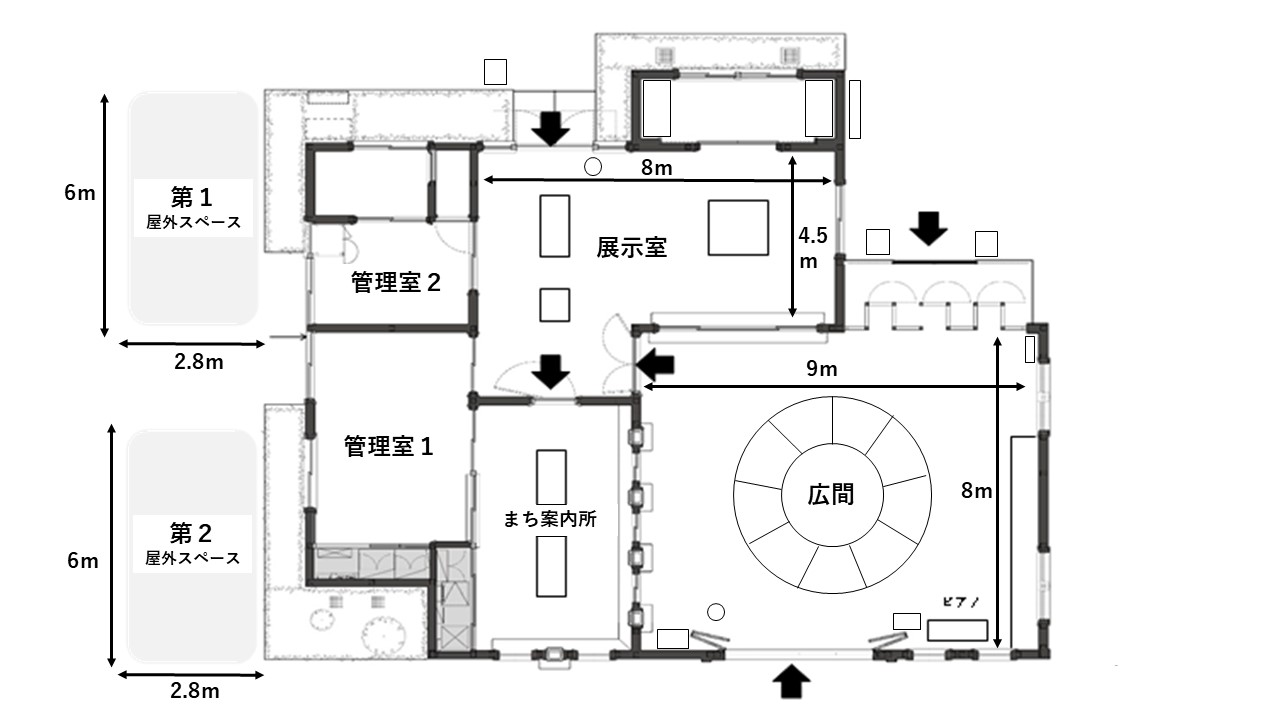 ※主催者名※企画概要※イベント開催理由・背景※なぜ「旧国立駅舎」で実施したいのかをご記入ください。※使用要件との整合性□まちのにぎわいの創出　□人々の憩いの場の提供　□まちの魅力等の情報発信　□まちの歴史・文化財展示等　□文化芸術の普及　□市関連事業※使用希望日時＜搬入準備＞　　年　月　日（　）　時　分から　　年　月　日（　）　時　分まで＜開催期間＞　　年　月　日（　）　時　分から　　年　月　日（　）　時　分まで＜撤去片付＞　　年　月　日（　）　時　分から　　年　月　日（　）　時　分まで金銭の授受□有　　□無搬入車両の敷地内進入□①無　□②有　□③未定※相談者情報□法人□個人□任意団体※組織名※住所※相談者情報□法人□個人□任意団体※氏名※連絡先メール：電話：